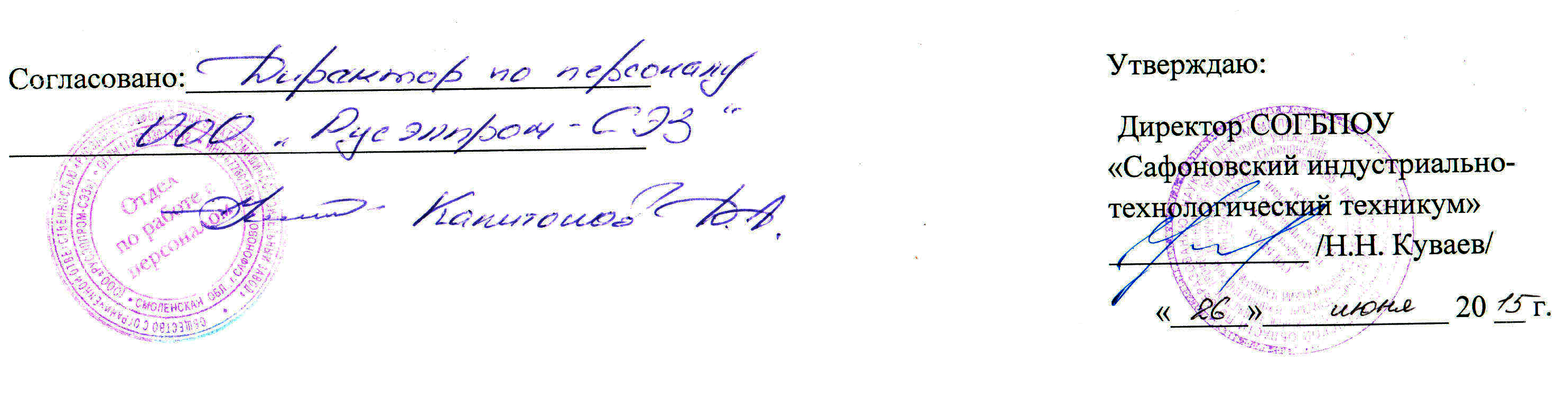 УЧЕБНЫЙ ПЛАНСмоленского областного  государственного бюджетного профессионального образовательного учреждения «Сафоновский индустриально-технологический техникум»                                                                                                                              по профессии среднего  профессионального образования 23.01.03.( 190631.01)   Автомеханик Квалификация: слесарь по ремонту автомобилей, водитель автомобиля, оператор заправочных станций.Форма обучения – очнаяНормативный срок обучения – 2 года 10 мес.                                                                                                                                                     на базе основного общего образования1. Сводные данные по бюджету времени (в неделях)2. План учебного процесса3.Перечень кабинетов, лабораторий, мастерских и других помещений для подготовки по профессии НПО 190631.01 « автомеханик»4.Пояснительная записка4.1. Нормативная база реализации ППКРС. Настоящий учебный план разработан  на основе Федерального государственного образовательного стандарта среднего профессионального образования по профессии 23.01.03.( 190631.01)   Автомеханик,    утвержденного приказом Министерства образования и науки Российской Федерации от 2 августа 2013 г. N 798 (зарегистрирован Министерством юстиции Российской Федерации 2 августа 2013 г., регистрационный N 701),  приказа Министерства образования и науки РФ от от 9 апреля 2015 г. N 389  «О внесении изменений  в федеральные государственные образовательные стандарты  среднего профессионального образования»  (зарегистрировано в Минюсте России 8 мая 2015 г. N 37199).А так же следующих документов: 1.Устава СОГБПОУ  «Сафоновский индустриально-технологический техникум», 2.Письма Департамента государственной политики в сфере подготовки рабочих кадров и ДПО Минобрнауки России от 17.03.2015  № 06-259  «Рекомендации по организации получения среднего общего образования в пределах освоения образовательных программ среднего профессионального образования на базе основного общего образования с учетом требований федеральных государственных образовательных стандартов и получаемой профессии или специальности среднего профессионального образования»4.2. Организация учебного процесса и режим занятий:Нормативный срок освоения программы подготовки квалифицированных рабочих, служащих по профессии 23.01.03.( 190631.01)   Автомеханик при очной форме обучения составляет 147 недель (включая общеобразовательный цикл) согласно ФГОС:               - теоретическое обучение, включая лабораторные и практические занятия – 77 недель;               - учебная и производственная практика – 39 недель;               - промежуточная аттестация – 5 недель;               - итоговая государственная аттестация – 2 недели;               - каникулярное время – 24 недели.Максимальный объем обязательной аудиторной учебной нагрузки обучающихся при очной форме обучения составляет  36 академических часов в неделю.Консультации для обучающихся   предусматриваются образовательной организацией из расчета 4 часа на одного обучающегося на каждый учебный год, в том числе в период реализации образовательной программы среднего общего образования для лиц, обучающихся на базе основного общего образования.Промежуточная аттестация проводится в форме экзаменов, дифференцированных зачётов и зачетов, за счет часов, отведенных на освоение соответствующего модуля или дисциплины; экзамен квалификационный проводится за счёт времени производственной практики.Количество экзаменов в каждом учебном году не должно превышать 8, а количество зачетов – 10.Продолжительность учебной недели – шестидневная;Занятия сгруппированы парами, продолжительность одного урока в паре – 45 минут.Формы и процедуры текущего контроля знаний регламентируются «Положением о  контроле знаний обучающихся».Учебная практика (23 недели) и производственная практика  (16 недель) проводятся при освоении обучающимися профессиональных компетенций в рамках профессиональных модулей и реализуются концентрированно в несколько периодов. Учебная практика  и производственная практика проводятся на базе учебных  лабораторий  и мастерских техникума, а так же на базе организаций, с которыми заключены соответствующие договоры. Аттестация по итогам учебной и производственной практики проводится в виде зачёта с учетом (или на основании) результатов, подтвержденных документами с мест прохождения практики. По результатам практики обучающийся представляет отчёт и заполненный дневник по практикам.Итоговая государственная аттестация состоит из аттестационных испытаний в виде защиты выпускной квалификационной работы;Тематика выпускных квалификационных работ определяется при разработке Программы итоговой государственной аттестации;Защита выпускных квалификационных работ проводится на открытом заседании Государственной аттестационной комиссии.4.3.Общеобразовательный циклВ соответствии с ФГОС нормативный срок освоения программы подготовки квалифицированных рабочих, служащих по профессии при очной форме получения образования для лиц, обучающихся на базе основного общего образования, увеличивается на 82 недели  из расчета: теоретическое обучение (при обязательной учебной нагрузке 36 часов в неделю) – 57 нед., промежуточная аттестация – 3 нед., каникулярное время – 22 нед.Учебное время, отводимое на теоретическое обучение, используется на изучение базовых и профильных общеобразовательных дисциплин в соответствии с Письмом Департамента государственной политики в сфере подготовки рабочих кадров и ДПО Минобрнауки России от 17.03.2015  № 06-259  «Рекомендации по организации получения среднего общего образования в пределах освоения образовательных программ среднего профессионального образования на базе основного общего образования с учетом требований федеральных государственных образовательных стандартов и получаемой профессии или специальности среднего профессионального образования»На основании  письма Департамента Смоленской области по образованию, науке и делам молодёжи от 13.05.2013г. № 2968 в учебный план включена дисциплина духовно-нравственной направленности «Наши духовные ценности» в объёме 32 часа.Занятия по дисциплине «Иностранный язык» проводятся в подгруппах, если наполняемость каждой составляет не менее 13 человек.Лабораторные и практические занятия по  общеобразовательным  дисциплинам  проводятся в подгруппах, если наполняемость каждой составляет не менее 13 человек.Промежуточная аттестация при освоении программы среднего (полного) общего образования проводится в форме  зачетов.Завершающим этапом промежуточной аттестации являются итоговые дифференцированные зачёты и экзамены. Два экзамена – русский язык и математика, являются обязательными, один – проводится по выбору обучающегося или образовательного учреждения с учетом профиля получаемого профессионального образования (информатика  или физика).4.4. Формирование вариативной части ППКРС Вариативная часть ППКРС  использована на дисциплину ОПД.05 «Техническое черчение» в объёме 60 часов  и на увеличение объема часов профессиональных модулей в соответствии с нижеприведённой таблицей.4.5. Порядок аттестации обучающихсяПромежуточная аттестация проводится в форме экзаменов, зачетов, дифференцированных зачетов.  Промежуточная аттестация в форме зачета или дифференцированного зачета проводится за счет часов, отведенных на освоение соответствующей учебной дисциплины или профессионального модуля. Промежуточная  аттестация в форме экзамена проводится   в день, освобожденный от других форм учебной нагрузки.Количество экзаменов в каждом учебном году не должно превышать 8, а количество зачетов – 10.  Промежуточная аттестация при освоении программы среднего (полного) общего образования проводится в форме дифференцированных зачетов. Завершающим этапом промежуточной аттестации являются итоговые экзамены. Два экзамена – русский язык и математика, являются обязательными, один – проводится по выбору обучающегося или образовательного учреждения с учетом профиля получаемого профессионального образования (информатика и ИКТ или физика).Аттестация по итогам производственной практики проводится на основании результатов, подтвержденных документами соответствующих предприятий и  организаций.Обязательной формой промежуточной аттестации по профессиональным модулям  является  Э(к) -  (экзамен (квалификационный). Экзамен (квалификационный) проверяет готовность обучающегося к выполнению указанного вида профессиональной деятельности и  сформированность  у него компетенций, определенных в разделе «Требования к результатам освоения ОПОП»  ФГОС НПО. Экзамен (квалификационный) проводится в последнем семестре освоения программы профессионального модуля и представляет собой форму независимой оценки результатов обучения с участием работодателей. Условием допуска к экзамену (квалификационному) является успешное освоение обучающимися всех элементов программы профессионального модуля – МДК и предусмотренных практик.  Форма итоговой аттестации – защита выпускной квалификационной  работы. На подготовку и выполнение  выпускной квалификационной  работы предусмотрено 2 недели. До защиты выпускной квалификационной  работы допускаются обучающиеся полностью освоившие основную профессиональную образовательную программу.                                                                                            4.6. Другое	Для качественного освоения обучающимися   программы подготовки квалифицированных рабочих, служащих по профессии  23.01.03 (190631.01) Автомеханик,   образовательное учреждение заключает договора с предприятиями и организациями  города и района:- Сафоновская автошкола ДОСААФ России;  - ООО «Русэлпром-СЭЗ»;  - -предприятия малого бизнеса.КурсыОбучение по дисциплинам и междисциплинарным курсамУчебная практикаПроизводственная практикаПромежуточная аттестацияГосударственная (итоговая) аттестацияКаникулыВсего (по курсам)КурсыОбучение по дисциплинам и междисциплинарным курсамУчебная практикапо профилю профессии/специальностиПромежуточная аттестацияГосударственная (итоговая) аттестацияКаникулыВсего (по курсам)12346789I курс3460101152II курс3333201152III курс10141322245Всего7123165224147ИндексНаименование циклов, дисциплин, профессиональных модулей, МДК, практикФормы промежуточной аттестацииФормы промежуточной аттестацииФормы промежуточной аттестацииФормы промежуточной аттестацииФормы промежуточной аттестацииФормы промежуточной аттестацииФормы промежуточной аттестацииФормы промежуточной аттестацииУчебная нагрузка обучающихся (час.)Учебная нагрузка обучающихся (час.)Учебная нагрузка обучающихся (час.)Учебная нагрузка обучающихся (час.)Распределение обязательной аудиторной нагрузки по курсам и семестрам/триместрам (час. в семестр/триместр)Распределение обязательной аудиторной нагрузки по курсам и семестрам/триместрам (час. в семестр/триместр)Распределение обязательной аудиторной нагрузки по курсам и семестрам/триместрам (час. в семестр/триместр)Распределение обязательной аудиторной нагрузки по курсам и семестрам/триместрам (час. в семестр/триместр)Распределение обязательной аудиторной нагрузки по курсам и семестрам/триместрам (час. в семестр/триместр)Распределение обязательной аудиторной нагрузки по курсам и семестрам/триместрам (час. в семестр/триместр)Распределение обязательной аудиторной нагрузки по курсам и семестрам/триместрам (час. в семестр/триместр)ИндексНаименование циклов, дисциплин, профессиональных модулей, МДК, практикФормы промежуточной аттестацииФормы промежуточной аттестацииФормы промежуточной аттестацииФормы промежуточной аттестацииФормы промежуточной аттестацииФормы промежуточной аттестацииФормы промежуточной аттестацииФормы промежуточной аттестациимаксимальнаясамостоятельная учебная работа Обязательная аудиторнаяОбязательная аудиторнаяI курсI курсII курсII курсIII курсIII курсIII курсИндексНаименование циклов, дисциплин, профессиональных модулей, МДК, практикФормы промежуточной аттестацииФормы промежуточной аттестацииФормы промежуточной аттестацииФормы промежуточной аттестацииФормы промежуточной аттестацииФормы промежуточной аттестацииФормы промежуточной аттестацииФормы промежуточной аттестациимаксимальнаясамостоятельная учебная работа всего занятийв т. ч. лаб.  и практ. занятий1 сем.17нед.612 час.2 сем.23нед. 828 час.3 сем17нед.612 час.4 сем22нед.792 час.4 сем22нед.792 час.5 сем.16нед.576  час.6 сем.21нед.756 час.12333333334567891011111213О.00Общеобразовательные учебные дисциплины1 к1 к1 к2к2к3к3к3к30781026205292050049050256056000О.00Общеобразовательные учебные дисциплины1233445630781026205292050049050256056000ОУД.01Русский язык и литератураЭЭ427142285966860708787ОУД.02Иностранный языкДзДз257861711713430525555ОУД.03*Математика: алгебра, начала математического анализа, геометрияээ4271422851226860708787ОУД.04История Дз/кДз/к25685171303430525555ОУД.05Физическая культураДзДз257861711713430525555ОУД.06ОБЖДзДз1083672361814142626ОУД.07*Информатика Э16254108505850ОУД.08*Физика Дз27090180368892ОУД.09Химия ДзДз171571144028384848ОУД.10Обществознание (вкл. экономику и право)ДзДз25786171403068482525ОУД.11БиологияДз/кДз/к5418361636ОУД.12ГеографияДзДз108367216343838ОУД.13Экология Дз/кДз/к5418362636УД.14Наши духовные ценностиДз/кДз/к481632123232УД.15Проектная деятельностьЗЗ782652265252УД.16Введение в специальностьДз8127542054УД.17Культура речиДз632142121428ПП.00Профессиональный циклОП.00Общепрофессиональный цикл 3361122241061128032ОПД.01ЭлектротехникаЗ6622441544ОПД.02Охрана трудаЗ541836636ОПД.03МатериаловедениеДз7826522552ОПД.04Безопасность жизнедеятельностиЗ4816321032ОПД.05Техническое черчениеДз9030605660ПМ.00Профессиональные модули20882281860187ПМ.01Техническое обслуживание и ремонт автотранспортаЭ/К12181421076114МДК.01.01Слесарное дело и технические измеренияЗ6020402040МДК.01.02Устройство, техническое обслуживание и ремонт автомобилейЭ366122244948274525236УП.01Учебная практикаДзДз324324216367272ПП.01Производственная практикаДз468468108108360ПМ.02Транспортировка грузов и перевозка пассажировЭ/К5585450443МДК.02.01Теоретическая подготовка водителей категорий «В» и «С»Э16254108433672Основы законодательства в сфере дорожного движения24816416Устройство и техническое обслуживание транспортных средств511734152014Основы безопасного управления транспортным средством4515301230Основы организации перевозок27918818Первая помощь15510410УП.02Учебная практикаДз396396396ПМ.03Заправка транспортных средств горючими и смазочными материаламиЭ/К3123228030МДК.03.01Оборудование и эксплуатация заправочных станцийДз4816321532МДК.03.02Организация транспортировки, приема, хранения и отпуска нефтепродуктовЭ481632151616УП.03Учебная практикаДз108108108ПП.03Производственная практикаДз108108108ФК.00Физическая культураДз804040401624ВсегоВсего612828612792792576756Промежуточная аттестацияПромежуточная аттестация1 нед.2 нед.2 нед.1 нед.1 нед.ГИАГосударственная (итоговая) аттестация2 нед.Консультации для обучающихся   предусматриваются образовательной организацией из расчета 4 часа на одного обучающегося на каждый учебный год, в том числе в период реализации образовательной программы среднего общего образования для лиц, обучающихся на базе основного общего образования.Государственная (итоговая) аттестация: 2 недели (18-30 июля 2018 г.)Выпускная квалификационная работаКонсультации для обучающихся   предусматриваются образовательной организацией из расчета 4 часа на одного обучающегося на каждый учебный год, в том числе в период реализации образовательной программы среднего общего образования для лиц, обучающихся на базе основного общего образования.Государственная (итоговая) аттестация: 2 недели (18-30 июля 2018 г.)Выпускная квалификационная работаКонсультации для обучающихся   предусматриваются образовательной организацией из расчета 4 часа на одного обучающегося на каждый учебный год, в том числе в период реализации образовательной программы среднего общего образования для лиц, обучающихся на базе основного общего образования.Государственная (итоговая) аттестация: 2 недели (18-30 июля 2018 г.)Выпускная квалификационная работаКонсультации для обучающихся   предусматриваются образовательной организацией из расчета 4 часа на одного обучающегося на каждый учебный год, в том числе в период реализации образовательной программы среднего общего образования для лиц, обучающихся на базе основного общего образования.Государственная (итоговая) аттестация: 2 недели (18-30 июля 2018 г.)Выпускная квалификационная работаКонсультации для обучающихся   предусматриваются образовательной организацией из расчета 4 часа на одного обучающегося на каждый учебный год, в том числе в период реализации образовательной программы среднего общего образования для лиц, обучающихся на базе основного общего образования.Государственная (итоговая) аттестация: 2 недели (18-30 июля 2018 г.)Выпускная квалификационная работаКонсультации для обучающихся   предусматриваются образовательной организацией из расчета 4 часа на одного обучающегося на каждый учебный год, в том числе в период реализации образовательной программы среднего общего образования для лиц, обучающихся на базе основного общего образования.Государственная (итоговая) аттестация: 2 недели (18-30 июля 2018 г.)Выпускная квалификационная работаКонсультации для обучающихся   предусматриваются образовательной организацией из расчета 4 часа на одного обучающегося на каждый учебный год, в том числе в период реализации образовательной программы среднего общего образования для лиц, обучающихся на базе основного общего образования.Государственная (итоговая) аттестация: 2 недели (18-30 июля 2018 г.)Выпускная квалификационная работаКонсультации для обучающихся   предусматриваются образовательной организацией из расчета 4 часа на одного обучающегося на каждый учебный год, в том числе в период реализации образовательной программы среднего общего образования для лиц, обучающихся на базе основного общего образования.Государственная (итоговая) аттестация: 2 недели (18-30 июля 2018 г.)Выпускная квалификационная работаКонсультации для обучающихся   предусматриваются образовательной организацией из расчета 4 часа на одного обучающегося на каждый учебный год, в том числе в период реализации образовательной программы среднего общего образования для лиц, обучающихся на базе основного общего образования.Государственная (итоговая) аттестация: 2 недели (18-30 июля 2018 г.)Выпускная квалификационная работаКонсультации для обучающихся   предусматриваются образовательной организацией из расчета 4 часа на одного обучающегося на каждый учебный год, в том числе в период реализации образовательной программы среднего общего образования для лиц, обучающихся на базе основного общего образования.Государственная (итоговая) аттестация: 2 недели (18-30 июля 2018 г.)Выпускная квалификационная работаКонсультации для обучающихся   предусматриваются образовательной организацией из расчета 4 часа на одного обучающегося на каждый учебный год, в том числе в период реализации образовательной программы среднего общего образования для лиц, обучающихся на базе основного общего образования.Государственная (итоговая) аттестация: 2 недели (18-30 июля 2018 г.)Выпускная квалификационная работаКонсультации для обучающихся   предусматриваются образовательной организацией из расчета 4 часа на одного обучающегося на каждый учебный год, в том числе в период реализации образовательной программы среднего общего образования для лиц, обучающихся на базе основного общего образования.Государственная (итоговая) аттестация: 2 недели (18-30 июля 2018 г.)Выпускная квалификационная работадисциплин и МДКдисциплин и МДК612612576612612216144Консультации для обучающихся   предусматриваются образовательной организацией из расчета 4 часа на одного обучающегося на каждый учебный год, в том числе в период реализации образовательной программы среднего общего образования для лиц, обучающихся на базе основного общего образования.Государственная (итоговая) аттестация: 2 недели (18-30 июля 2018 г.)Выпускная квалификационная работаКонсультации для обучающихся   предусматриваются образовательной организацией из расчета 4 часа на одного обучающегося на каждый учебный год, в том числе в период реализации образовательной программы среднего общего образования для лиц, обучающихся на базе основного общего образования.Государственная (итоговая) аттестация: 2 недели (18-30 июля 2018 г.)Выпускная квалификационная работаКонсультации для обучающихся   предусматриваются образовательной организацией из расчета 4 часа на одного обучающегося на каждый учебный год, в том числе в период реализации образовательной программы среднего общего образования для лиц, обучающихся на базе основного общего образования.Государственная (итоговая) аттестация: 2 недели (18-30 июля 2018 г.)Выпускная квалификационная работаКонсультации для обучающихся   предусматриваются образовательной организацией из расчета 4 часа на одного обучающегося на каждый учебный год, в том числе в период реализации образовательной программы среднего общего образования для лиц, обучающихся на базе основного общего образования.Государственная (итоговая) аттестация: 2 недели (18-30 июля 2018 г.)Выпускная квалификационная работаКонсультации для обучающихся   предусматриваются образовательной организацией из расчета 4 часа на одного обучающегося на каждый учебный год, в том числе в период реализации образовательной программы среднего общего образования для лиц, обучающихся на базе основного общего образования.Государственная (итоговая) аттестация: 2 недели (18-30 июля 2018 г.)Выпускная квалификационная работаКонсультации для обучающихся   предусматриваются образовательной организацией из расчета 4 часа на одного обучающегося на каждый учебный год, в том числе в период реализации образовательной программы среднего общего образования для лиц, обучающихся на базе основного общего образования.Государственная (итоговая) аттестация: 2 недели (18-30 июля 2018 г.)Выпускная квалификационная работаКонсультации для обучающихся   предусматриваются образовательной организацией из расчета 4 часа на одного обучающегося на каждый учебный год, в том числе в период реализации образовательной программы среднего общего образования для лиц, обучающихся на базе основного общего образования.Государственная (итоговая) аттестация: 2 недели (18-30 июля 2018 г.)Выпускная квалификационная работаКонсультации для обучающихся   предусматриваются образовательной организацией из расчета 4 часа на одного обучающегося на каждый учебный год, в том числе в период реализации образовательной программы среднего общего образования для лиц, обучающихся на базе основного общего образования.Государственная (итоговая) аттестация: 2 недели (18-30 июля 2018 г.)Выпускная квалификационная работаКонсультации для обучающихся   предусматриваются образовательной организацией из расчета 4 часа на одного обучающегося на каждый учебный год, в том числе в период реализации образовательной программы среднего общего образования для лиц, обучающихся на базе основного общего образования.Государственная (итоговая) аттестация: 2 недели (18-30 июля 2018 г.)Выпускная квалификационная работаКонсультации для обучающихся   предусматриваются образовательной организацией из расчета 4 часа на одного обучающегося на каждый учебный год, в том числе в период реализации образовательной программы среднего общего образования для лиц, обучающихся на базе основного общего образования.Государственная (итоговая) аттестация: 2 недели (18-30 июля 2018 г.)Выпускная квалификационная работаКонсультации для обучающихся   предусматриваются образовательной организацией из расчета 4 часа на одного обучающегося на каждый учебный год, в том числе в период реализации образовательной программы среднего общего образования для лиц, обучающихся на базе основного общего образования.Государственная (итоговая) аттестация: 2 недели (18-30 июля 2018 г.)Выпускная квалификационная работаКонсультации для обучающихся   предусматриваются образовательной организацией из расчета 4 часа на одного обучающегося на каждый учебный год, в том числе в период реализации образовательной программы среднего общего образования для лиц, обучающихся на базе основного общего образования.Государственная (итоговая) аттестация: 2 недели (18-30 июля 2018 г.)Выпускная квалификационная работаучебной практикиучебной практики02163672720504Консультации для обучающихся   предусматриваются образовательной организацией из расчета 4 часа на одного обучающегося на каждый учебный год, в том числе в период реализации образовательной программы среднего общего образования для лиц, обучающихся на базе основного общего образования.Государственная (итоговая) аттестация: 2 недели (18-30 июля 2018 г.)Выпускная квалификационная работаКонсультации для обучающихся   предусматриваются образовательной организацией из расчета 4 часа на одного обучающегося на каждый учебный год, в том числе в период реализации образовательной программы среднего общего образования для лиц, обучающихся на базе основного общего образования.Государственная (итоговая) аттестация: 2 недели (18-30 июля 2018 г.)Выпускная квалификационная работаКонсультации для обучающихся   предусматриваются образовательной организацией из расчета 4 часа на одного обучающегося на каждый учебный год, в том числе в период реализации образовательной программы среднего общего образования для лиц, обучающихся на базе основного общего образования.Государственная (итоговая) аттестация: 2 недели (18-30 июля 2018 г.)Выпускная квалификационная работаКонсультации для обучающихся   предусматриваются образовательной организацией из расчета 4 часа на одного обучающегося на каждый учебный год, в том числе в период реализации образовательной программы среднего общего образования для лиц, обучающихся на базе основного общего образования.Государственная (итоговая) аттестация: 2 недели (18-30 июля 2018 г.)Выпускная квалификационная работаКонсультации для обучающихся   предусматриваются образовательной организацией из расчета 4 часа на одного обучающегося на каждый учебный год, в том числе в период реализации образовательной программы среднего общего образования для лиц, обучающихся на базе основного общего образования.Государственная (итоговая) аттестация: 2 недели (18-30 июля 2018 г.)Выпускная квалификационная работаКонсультации для обучающихся   предусматриваются образовательной организацией из расчета 4 часа на одного обучающегося на каждый учебный год, в том числе в период реализации образовательной программы среднего общего образования для лиц, обучающихся на базе основного общего образования.Государственная (итоговая) аттестация: 2 недели (18-30 июля 2018 г.)Выпускная квалификационная работаКонсультации для обучающихся   предусматриваются образовательной организацией из расчета 4 часа на одного обучающегося на каждый учебный год, в том числе в период реализации образовательной программы среднего общего образования для лиц, обучающихся на базе основного общего образования.Государственная (итоговая) аттестация: 2 недели (18-30 июля 2018 г.)Выпускная квалификационная работаКонсультации для обучающихся   предусматриваются образовательной организацией из расчета 4 часа на одного обучающегося на каждый учебный год, в том числе в период реализации образовательной программы среднего общего образования для лиц, обучающихся на базе основного общего образования.Государственная (итоговая) аттестация: 2 недели (18-30 июля 2018 г.)Выпускная квалификационная работаКонсультации для обучающихся   предусматриваются образовательной организацией из расчета 4 часа на одного обучающегося на каждый учебный год, в том числе в период реализации образовательной программы среднего общего образования для лиц, обучающихся на базе основного общего образования.Государственная (итоговая) аттестация: 2 недели (18-30 июля 2018 г.)Выпускная квалификационная работаКонсультации для обучающихся   предусматриваются образовательной организацией из расчета 4 часа на одного обучающегося на каждый учебный год, в том числе в период реализации образовательной программы среднего общего образования для лиц, обучающихся на базе основного общего образования.Государственная (итоговая) аттестация: 2 недели (18-30 июля 2018 г.)Выпускная квалификационная работаКонсультации для обучающихся   предусматриваются образовательной организацией из расчета 4 часа на одного обучающегося на каждый учебный год, в том числе в период реализации образовательной программы среднего общего образования для лиц, обучающихся на базе основного общего образования.Государственная (итоговая) аттестация: 2 недели (18-30 июля 2018 г.)Выпускная квалификационная работаКонсультации для обучающихся   предусматриваются образовательной организацией из расчета 4 часа на одного обучающегося на каждый учебный год, в том числе в период реализации образовательной программы среднего общего образования для лиц, обучающихся на базе основного общего образования.Государственная (итоговая) аттестация: 2 недели (18-30 июля 2018 г.)Выпускная квалификационная работапроизводств. практики производств. практики 000108108360108Консультации для обучающихся   предусматриваются образовательной организацией из расчета 4 часа на одного обучающегося на каждый учебный год, в том числе в период реализации образовательной программы среднего общего образования для лиц, обучающихся на базе основного общего образования.Государственная (итоговая) аттестация: 2 недели (18-30 июля 2018 г.)Выпускная квалификационная работаКонсультации для обучающихся   предусматриваются образовательной организацией из расчета 4 часа на одного обучающегося на каждый учебный год, в том числе в период реализации образовательной программы среднего общего образования для лиц, обучающихся на базе основного общего образования.Государственная (итоговая) аттестация: 2 недели (18-30 июля 2018 г.)Выпускная квалификационная работаКонсультации для обучающихся   предусматриваются образовательной организацией из расчета 4 часа на одного обучающегося на каждый учебный год, в том числе в период реализации образовательной программы среднего общего образования для лиц, обучающихся на базе основного общего образования.Государственная (итоговая) аттестация: 2 недели (18-30 июля 2018 г.)Выпускная квалификационная работаКонсультации для обучающихся   предусматриваются образовательной организацией из расчета 4 часа на одного обучающегося на каждый учебный год, в том числе в период реализации образовательной программы среднего общего образования для лиц, обучающихся на базе основного общего образования.Государственная (итоговая) аттестация: 2 недели (18-30 июля 2018 г.)Выпускная квалификационная работаКонсультации для обучающихся   предусматриваются образовательной организацией из расчета 4 часа на одного обучающегося на каждый учебный год, в том числе в период реализации образовательной программы среднего общего образования для лиц, обучающихся на базе основного общего образования.Государственная (итоговая) аттестация: 2 недели (18-30 июля 2018 г.)Выпускная квалификационная работаКонсультации для обучающихся   предусматриваются образовательной организацией из расчета 4 часа на одного обучающегося на каждый учебный год, в том числе в период реализации образовательной программы среднего общего образования для лиц, обучающихся на базе основного общего образования.Государственная (итоговая) аттестация: 2 недели (18-30 июля 2018 г.)Выпускная квалификационная работаКонсультации для обучающихся   предусматриваются образовательной организацией из расчета 4 часа на одного обучающегося на каждый учебный год, в том числе в период реализации образовательной программы среднего общего образования для лиц, обучающихся на базе основного общего образования.Государственная (итоговая) аттестация: 2 недели (18-30 июля 2018 г.)Выпускная квалификационная работаКонсультации для обучающихся   предусматриваются образовательной организацией из расчета 4 часа на одного обучающегося на каждый учебный год, в том числе в период реализации образовательной программы среднего общего образования для лиц, обучающихся на базе основного общего образования.Государственная (итоговая) аттестация: 2 недели (18-30 июля 2018 г.)Выпускная квалификационная работаКонсультации для обучающихся   предусматриваются образовательной организацией из расчета 4 часа на одного обучающегося на каждый учебный год, в том числе в период реализации образовательной программы среднего общего образования для лиц, обучающихся на базе основного общего образования.Государственная (итоговая) аттестация: 2 недели (18-30 июля 2018 г.)Выпускная квалификационная работаКонсультации для обучающихся   предусматриваются образовательной организацией из расчета 4 часа на одного обучающегося на каждый учебный год, в том числе в период реализации образовательной программы среднего общего образования для лиц, обучающихся на базе основного общего образования.Государственная (итоговая) аттестация: 2 недели (18-30 июля 2018 г.)Выпускная квалификационная работаКонсультации для обучающихся   предусматриваются образовательной организацией из расчета 4 часа на одного обучающегося на каждый учебный год, в том числе в период реализации образовательной программы среднего общего образования для лиц, обучающихся на базе основного общего образования.Государственная (итоговая) аттестация: 2 недели (18-30 июля 2018 г.)Выпускная квалификационная работаКонсультации для обучающихся   предусматриваются образовательной организацией из расчета 4 часа на одного обучающегося на каждый учебный год, в том числе в период реализации образовательной программы среднего общего образования для лиц, обучающихся на базе основного общего образования.Государственная (итоговая) аттестация: 2 недели (18-30 июля 2018 г.)Выпускная квалификационная работаэкзаменовэкзаменов0102224Консультации для обучающихся   предусматриваются образовательной организацией из расчета 4 часа на одного обучающегося на каждый учебный год, в том числе в период реализации образовательной программы среднего общего образования для лиц, обучающихся на базе основного общего образования.Государственная (итоговая) аттестация: 2 недели (18-30 июля 2018 г.)Выпускная квалификационная работаКонсультации для обучающихся   предусматриваются образовательной организацией из расчета 4 часа на одного обучающегося на каждый учебный год, в том числе в период реализации образовательной программы среднего общего образования для лиц, обучающихся на базе основного общего образования.Государственная (итоговая) аттестация: 2 недели (18-30 июля 2018 г.)Выпускная квалификационная работаКонсультации для обучающихся   предусматриваются образовательной организацией из расчета 4 часа на одного обучающегося на каждый учебный год, в том числе в период реализации образовательной программы среднего общего образования для лиц, обучающихся на базе основного общего образования.Государственная (итоговая) аттестация: 2 недели (18-30 июля 2018 г.)Выпускная квалификационная работаКонсультации для обучающихся   предусматриваются образовательной организацией из расчета 4 часа на одного обучающегося на каждый учебный год, в том числе в период реализации образовательной программы среднего общего образования для лиц, обучающихся на базе основного общего образования.Государственная (итоговая) аттестация: 2 недели (18-30 июля 2018 г.)Выпускная квалификационная работаКонсультации для обучающихся   предусматриваются образовательной организацией из расчета 4 часа на одного обучающегося на каждый учебный год, в том числе в период реализации образовательной программы среднего общего образования для лиц, обучающихся на базе основного общего образования.Государственная (итоговая) аттестация: 2 недели (18-30 июля 2018 г.)Выпускная квалификационная работаКонсультации для обучающихся   предусматриваются образовательной организацией из расчета 4 часа на одного обучающегося на каждый учебный год, в том числе в период реализации образовательной программы среднего общего образования для лиц, обучающихся на базе основного общего образования.Государственная (итоговая) аттестация: 2 недели (18-30 июля 2018 г.)Выпускная квалификационная работаКонсультации для обучающихся   предусматриваются образовательной организацией из расчета 4 часа на одного обучающегося на каждый учебный год, в том числе в период реализации образовательной программы среднего общего образования для лиц, обучающихся на базе основного общего образования.Государственная (итоговая) аттестация: 2 недели (18-30 июля 2018 г.)Выпускная квалификационная работаКонсультации для обучающихся   предусматриваются образовательной организацией из расчета 4 часа на одного обучающегося на каждый учебный год, в том числе в период реализации образовательной программы среднего общего образования для лиц, обучающихся на базе основного общего образования.Государственная (итоговая) аттестация: 2 недели (18-30 июля 2018 г.)Выпускная квалификационная работаКонсультации для обучающихся   предусматриваются образовательной организацией из расчета 4 часа на одного обучающегося на каждый учебный год, в том числе в период реализации образовательной программы среднего общего образования для лиц, обучающихся на базе основного общего образования.Государственная (итоговая) аттестация: 2 недели (18-30 июля 2018 г.)Выпускная квалификационная работаКонсультации для обучающихся   предусматриваются образовательной организацией из расчета 4 часа на одного обучающегося на каждый учебный год, в том числе в период реализации образовательной программы среднего общего образования для лиц, обучающихся на базе основного общего образования.Государственная (итоговая) аттестация: 2 недели (18-30 июля 2018 г.)Выпускная квалификационная работаКонсультации для обучающихся   предусматриваются образовательной организацией из расчета 4 часа на одного обучающегося на каждый учебный год, в том числе в период реализации образовательной программы среднего общего образования для лиц, обучающихся на базе основного общего образования.Государственная (итоговая) аттестация: 2 недели (18-30 июля 2018 г.)Выпускная квалификационная работаКонсультации для обучающихся   предусматриваются образовательной организацией из расчета 4 часа на одного обучающегося на каждый учебный год, в том числе в период реализации образовательной программы среднего общего образования для лиц, обучающихся на базе основного общего образования.Государственная (итоговая) аттестация: 2 недели (18-30 июля 2018 г.)Выпускная квалификационная работадифф. зачетовдифф. зачетов3218815Консультации для обучающихся   предусматриваются образовательной организацией из расчета 4 часа на одного обучающегося на каждый учебный год, в том числе в период реализации образовательной программы среднего общего образования для лиц, обучающихся на базе основного общего образования.Государственная (итоговая) аттестация: 2 недели (18-30 июля 2018 г.)Выпускная квалификационная работаКонсультации для обучающихся   предусматриваются образовательной организацией из расчета 4 часа на одного обучающегося на каждый учебный год, в том числе в период реализации образовательной программы среднего общего образования для лиц, обучающихся на базе основного общего образования.Государственная (итоговая) аттестация: 2 недели (18-30 июля 2018 г.)Выпускная квалификационная работаКонсультации для обучающихся   предусматриваются образовательной организацией из расчета 4 часа на одного обучающегося на каждый учебный год, в том числе в период реализации образовательной программы среднего общего образования для лиц, обучающихся на базе основного общего образования.Государственная (итоговая) аттестация: 2 недели (18-30 июля 2018 г.)Выпускная квалификационная работаКонсультации для обучающихся   предусматриваются образовательной организацией из расчета 4 часа на одного обучающегося на каждый учебный год, в том числе в период реализации образовательной программы среднего общего образования для лиц, обучающихся на базе основного общего образования.Государственная (итоговая) аттестация: 2 недели (18-30 июля 2018 г.)Выпускная квалификационная работаКонсультации для обучающихся   предусматриваются образовательной организацией из расчета 4 часа на одного обучающегося на каждый учебный год, в том числе в период реализации образовательной программы среднего общего образования для лиц, обучающихся на базе основного общего образования.Государственная (итоговая) аттестация: 2 недели (18-30 июля 2018 г.)Выпускная квалификационная работаКонсультации для обучающихся   предусматриваются образовательной организацией из расчета 4 часа на одного обучающегося на каждый учебный год, в том числе в период реализации образовательной программы среднего общего образования для лиц, обучающихся на базе основного общего образования.Государственная (итоговая) аттестация: 2 недели (18-30 июля 2018 г.)Выпускная квалификационная работаКонсультации для обучающихся   предусматриваются образовательной организацией из расчета 4 часа на одного обучающегося на каждый учебный год, в том числе в период реализации образовательной программы среднего общего образования для лиц, обучающихся на базе основного общего образования.Государственная (итоговая) аттестация: 2 недели (18-30 июля 2018 г.)Выпускная квалификационная работаКонсультации для обучающихся   предусматриваются образовательной организацией из расчета 4 часа на одного обучающегося на каждый учебный год, в том числе в период реализации образовательной программы среднего общего образования для лиц, обучающихся на базе основного общего образования.Государственная (итоговая) аттестация: 2 недели (18-30 июля 2018 г.)Выпускная квалификационная работаКонсультации для обучающихся   предусматриваются образовательной организацией из расчета 4 часа на одного обучающегося на каждый учебный год, в том числе в период реализации образовательной программы среднего общего образования для лиц, обучающихся на базе основного общего образования.Государственная (итоговая) аттестация: 2 недели (18-30 июля 2018 г.)Выпускная квалификационная работаКонсультации для обучающихся   предусматриваются образовательной организацией из расчета 4 часа на одного обучающегося на каждый учебный год, в том числе в период реализации образовательной программы среднего общего образования для лиц, обучающихся на базе основного общего образования.Государственная (итоговая) аттестация: 2 недели (18-30 июля 2018 г.)Выпускная квалификационная работаКонсультации для обучающихся   предусматриваются образовательной организацией из расчета 4 часа на одного обучающегося на каждый учебный год, в том числе в период реализации образовательной программы среднего общего образования для лиц, обучающихся на базе основного общего образования.Государственная (итоговая) аттестация: 2 недели (18-30 июля 2018 г.)Выпускная квалификационная работаКонсультации для обучающихся   предусматриваются образовательной организацией из расчета 4 часа на одного обучающегося на каждый учебный год, в том числе в период реализации образовательной программы среднего общего образования для лиц, обучающихся на базе основного общего образования.Государственная (итоговая) аттестация: 2 недели (18-30 июля 2018 г.)Выпускная квалификационная работазачетовзачетов1010021№Наименование1.Кабинетыэлектротехники,                                                                                                                                                                                                                                          охраны труда,                                                                                                                                                                                                                                    безопасности  жизнедеятельности,                                                                                                                                                                                                 устройства автомобилей2.Лаборатории:                                                                                                                                                                                                                        материаловедения,                                                                                                                                                                                                                              технических измерений,                                                                                                                                                                                                 электрооборудования автомобилей,                                                                                                                                                                                        технического обслуживания и ремонта автомобилей,                                                                                                                                                                 3.оборудования заправочных станций  и технологии отпуска горюче-смазочных материалов.Мастерские:                                                                                                                                                                                                                                            слесарные,                                                                                                                                                                                                                                 электромонтажные.4.Тренажёры, тренажёрные комплексы:    по вождению автомобиля.5.Спортивный комплекс:                                                                                                                                                                                                             спортивный зал,                                                                                                                                                                                                                                   открытый стадион широкого профиля с элементами  полосы препятствий электронный стрелковый тир                                                                                6.Залыбиблиотека, читальный зал с выходом в сеть Интернетактовый зал.Вариативная часть циклов ППКРС144 часаОПД.05Техническое черчение60ПМ.01Техническое обслуживание и ремонт автотранспорта26МДК.01.01Слесарное дело и технические измерения10МДК.01.02Устройство, техническое обслуживание и ремонт автомобилей 16ПМ.02Транспортировка грузов и перевозка пассажиров26ПМ.02.01Теоретическая подготовка водителей автомобилей категорий «В» и «С»26ПМ.03Заправка транспортных средств горючими и смазочными материалами32МДК,03.01Оборудование и эксплуатация заправочных станций12МДК.03.02Организация транспортировки, приёма, хранения и отпуска нефтепродуктов20